IEEE P802.11
Wireless LANsAbstractThis submission proposes the draft text for 9.4.2.295c.4 Supported EHT-MCS And NSS Set field.Revisions:Rev 0: Initial version of the document. References:[1] P802.11be D1.0DiscussionThe following figure shows the Supported EHT-MCS And NSS Set field format.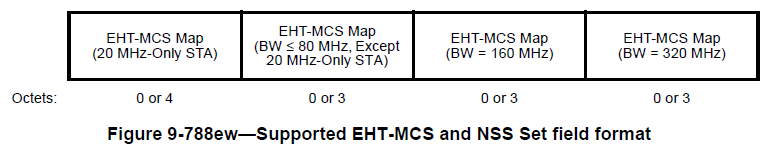 In the current design of Supported EHT-MCS And NSS Set field, there are two issues to be addresed.Issue 1: Non-AP STA’s participation in a wider bandwidth PPDU transmission or receptionIssue 2: 2.4 GHz bandIssue 1Basically, 20/80/160 MHz operating non-AP STA shall be able to participate in a wider BW PPDU transmission or reception. However, the current Supported EHT-MCS And NSS Set field cannot indicate the max NSS for each MCS when a non-AP STA participates in a wider BW PPDU transmission or reception since EHT-MCS Map subfield for X MHz is not present when the STA’s operating channel width is narrower than X MHz as shown below table.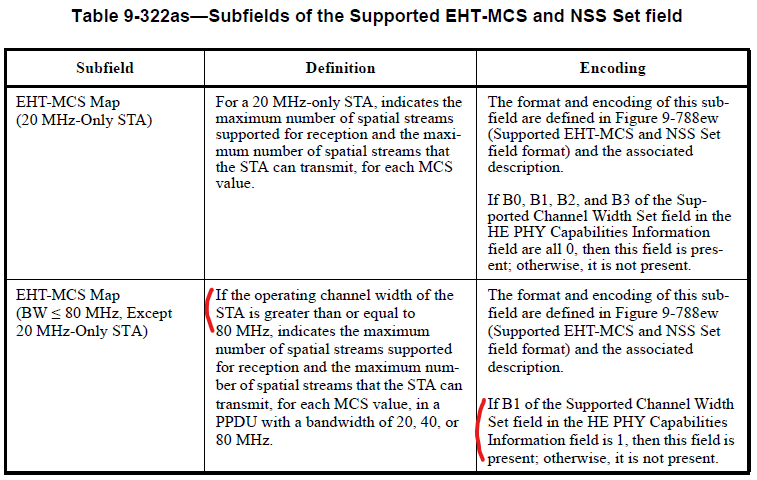 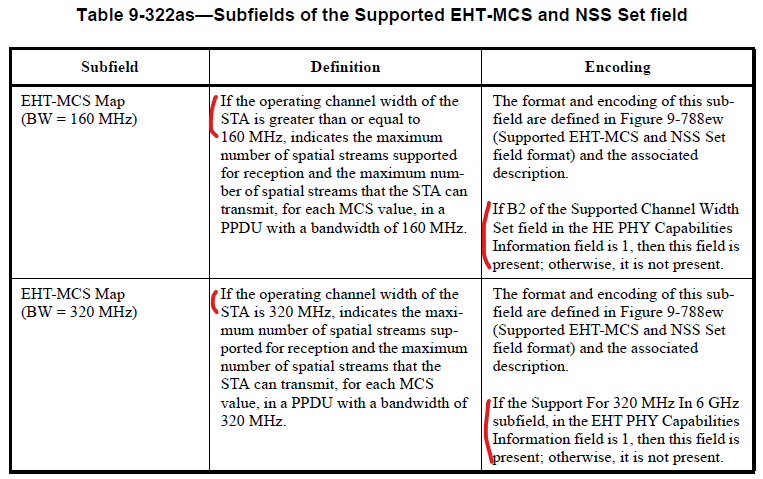 To resolve this issue, we provide two options.Option 1: Simple clarification of the existing subfields by adding a description related to non-AP STAsOptoin 2: Redesign of the Supported EHT-MCS And NSS Set field.Option 1The current design is modified by simply adding PPDU BW applicable for non-AP STAs. The following table shows an example.It is just a simple modification and does not cause an overhead increase. Also, we can use Figure 9-788ew as it is. Even though this design cannot indicate a different max Nss value when a STA participate in a wider bandwidth transmission or reception, using the same max value is reasonable since the non-AP STA’s operating channel width is still the same even in a wider bandwidth transmission or reception.Option 2A totally new design is considered with newly defined subfields regardless of the STA’s operating channel width. The following table shows an example.Figure 9-788ew needs to be also modified. The following figure shows an example.In each STA regardless of its operating channel width, this design can separately indicate the max Nss value for each bandwidth. However, it can increase overhead since all of the subfields should be always present. Furthermore, considering 20 MHz-only STA, 4 octets are required in each subfield. Note that each of the current subfield consists of 0 or 3 octets except for the EHT-MCS Map (20 MHz-Only STA) subfield having 0 or 4 octets.Since D1.0 is already published, we prefer to minimize the change in the spec. Also, in terms of the overhead, option 1 is better. Hence, our preference is option 1.Issue 211be also supports a 20 / 40 MHz operating STA in 2.4 GHz but there is no subfield to indicate the max NSS for each MCS for a PPDU in 2.4 GHz. To reslove this issue, we can define additional subfields in the Supported EHT-MCS And NSS Set field for the 2.4 GHz band but as mentioned above to minimize the spec change the existing subfields can be reused with a simple modification. The following table shows an example.TGbe Editor: Please modify Table 9-322as-Subfields of the Supported EHT MCS and NSS Set field of D1.0 as follows:PDT for 9.4.2.295c.4 Supported EHT-MCS And NSS Set fieldPDT for 9.4.2.295c.4 Supported EHT-MCS And NSS Set fieldPDT for 9.4.2.295c.4 Supported EHT-MCS And NSS Set fieldPDT for 9.4.2.295c.4 Supported EHT-MCS And NSS Set fieldPDT for 9.4.2.295c.4 Supported EHT-MCS And NSS Set fieldDate:  2021-06-22Date:  2021-06-22Date:  2021-06-22Date:  2021-06-22Date:  2021-06-22Author(s):Author(s):Author(s):Author(s):Author(s):NameAffiliationAddressPhoneemailEunsung ParkLG Electronics19, Yangjae-daero 11gil, Seocho-gu, Seoul 137-130, Koreaesung.park@lge.comDongguk LimLG Electronics19, Yangjae-daero 11gil, Seocho-gu, Seoul 137-130, Koreadongguk.lim@lge.comJinyoung ChunLG Electronics19, Yangjae-daero 11gil, Seocho-gu, Seoul 137-130, KoreaJiny.chun@lge.comJinsoo ChoiLG Electronics19, Yangjae-daero 11gil, Seocho-gu, Seoul 137-130, Koreajs.choi@lge.comYouhan KimQualcommyouhank@qti.qualcomm.comSubfieldDefinitionEncodingEHT-MCS Map(20 MHz-Only STA)EHT-MCS Map(BW<=80 MHz, Except 20 MHz-Only STA)EHT-MCS Map(BW=160 MHz)EHT-MCS Map(BW=320 MHz)SubfieldDefinitionEncodingEHT-MCS Map(BW≤80 MHz)EHT-MCS Map(BW=160 MHz)EHT-MCS Map(BW=320 MHz)SubfieldDefinitionEncodingEHT-MCS Map(20 MHz-Only STA)EHT-MCS Map(BW<=80 MHz, Except 20 MHz-Only STA)EHT-MCS Map(BW=160 MHz)EHT-MCS Map(BW=320 MHz)SubfieldDefinitionEncodingEHT-MCS Map(20 MHz-Only STA)EHT-MCS Map(BW<=80 MHz, Except 20 MHz-Only STA)EHT-MCS Map(BW=160 MHz)EHT-MCS Map(BW=320 MHz)